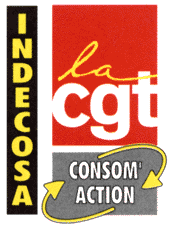 Stage de formation 2021Bulletin d'inscription à retourner à INDECOSA CGT.L’inscription au stage n’est définitive qu’après accord confirmé par écrit.« AGIR, avec les consommateurs »Du lundi 07 au vendredi 11 juin 2021Au centre Benoît FRACHON à CourcellesStage en internatMR 	MmeNOM - PRENOM : .................................................................... AGE : ..................Adresse (pour envoi du courrier) : ................................................................................................………………………………………………………………………………………………….Téléphone (fixe, mobile...) : ................................................................E-Mail : ...................................................................@..................................................................Responsabilités : ............................................................................................................................Envoyé par (organisation) : ..........................................Nom du responsable.................................Motifs de la demande : ...................................................................................................................Besoins ressentis en matière de formation : ...........................................................................................................................................................................................................................................Formations antérieures : .................................................................................................................Signature du candidat :                                     Signature du responsable de l'organisation :Bulletin à renvoyer à :indecosa@cgt.frouINDECOSA national, 263 rue de Paris - Case 1-1 - 93516 MONTREUIL CEDEX 